Participants for event 1 : 100m Hurdles  Women				      TIME scheduled: 09:30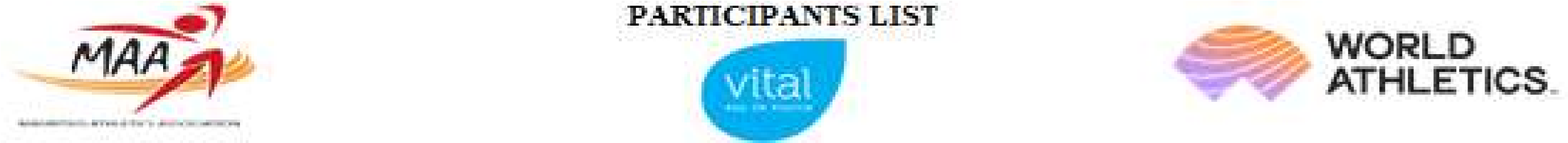 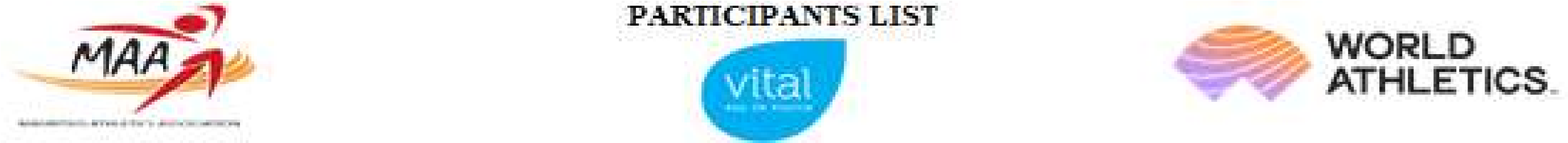 Heat : 1 Qualif. for  1Fin  = First 3 places + 2 best times.Heat : 2 Qualif. for  1Fin  = First 3 places + 2 best times.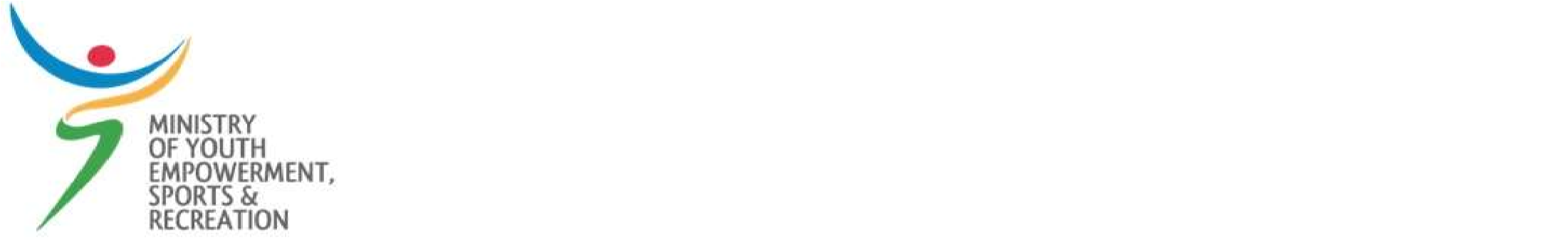 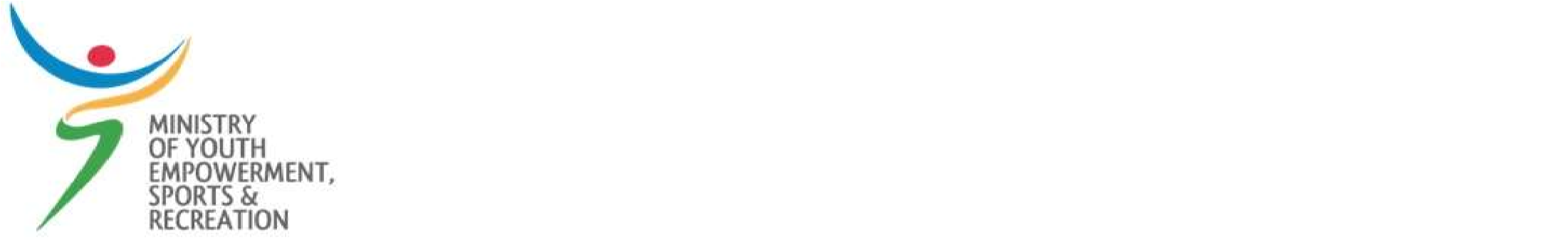 LaneBIBNameTeamCatPBSBRnkTime11917MAEVA THEVENETRH  U 2022097SEVERINE LAVERDURERH  U 1831727SHERIDANE AUGUSTINPDO U 1842007SEPHORA FELIXSTT U 1852010LOUISIANE HATTENBERGERSTT U 1861947NOEMI JOSESLC U 18LaneBIBNameTeamCatPBSBRnkTime12009SOPHIE ELEONORESTT U 1821198KIMBERLEY  KISTNAHBLR U 2032558SARAH THEVENAUPDO U 1841690CECILE DALAISPDO U 1851730GWENAELLE ARTHURPDO U 1862008MAEVA CURESTT U 18